ПРОЕКТАДМИНИСТРАЦИЯ БОГОТОЛЬСКОГО РАЙОНАКРАСНОЯ/РСКОГО КРАЯПОСТАНОВЛЕНИЕО реорганизации муниципального казенного общеобразовательного учреждения Чайковская средняя общеобразовательная школа путем присоединения к нему муниципального казенного дошкольного образовательного учреждения Чайковский детский садВ целях оптимизации кадровых, материально-технических, организационно-методических средств, направленных на повышение эффективности вложенных ресурсов,   совершенствования организационной деятельности учреждений, повышения качества образования, экономии использования бюджетных средств, в соответствии со статьями 57 - 60 Гражданского кодекса Российской Федерации, статьями 9, 22, 23 Федерального закона от 29.12.2012 № 273-ФЗ «Об образовании в Российской Федерации», пунктом 2 статьи 13 Закона Российской Федерации от 24.07.1998 № 124-ФЗ «Об основных гарантиях прав ребенка в Российской Федерации», постановлением Правительства Красноярского края от 24.12.2010 № 651-п «Об утверждении порядка создания, реорганизации, изменения типа и ликвидации краевых государственных учреждений, а также утверждения уставов краевых государственных учреждений и внесения в них изменений», постановлением администрации Боготольского района от 24.12.2021 № 538-п «Об утверждении порядка создания, реорганизации, изменения типа и ликвидации районных муниципальных учреждений, а так же утверждения уставов районных муниципальных учреждений и внесения в них изменений»,   на основании заключения комиссии по оценке последствий принятия решения о реорганизации образовательных учреждений, руководствуясь статьей 18 Устава Боготольского района,ПОСТАНОВЛЯЮ:Реорганизовать муниципальное казенное общеобразовательное учреждение Чайковская средняя общеобразовательная школа (далее - МКОУ Чайковская СОШ) расположенное по адресу: 662078, Красноярский край, Боготольский район, п. Чайковский, ул. 50 лет Октября, д.11, путем присоединения к нему муниципального казенного дошкольного образовательного учреждения Чайковский детский сад (далее – МКДОУ Чайковский детский сад), расположенного по адресу: 662078, Красноярский край, Боготольский район, п. Чайковский, ул. 50 лет Октября, 11.Сохранить в МКОУ Чайковская СОШ основные цели деятельности МКДОУ Чайковский детский сад.Установить, что МКОУ Чайковская СОШ является правопреемником по всем правам и обязательствам МКДОУ Чайковский детский сад.Наименование учреждения после завершения процесса реорганизации: муниципальное казенное общеобразовательное учреждение Чайковская средняя общеобразовательная школа.Сокращенное наименование: МКОУ Чайковская СОШ.Наделить функциями и полномочиями учредителя и собственника имущества, реорганизованного учреждения, муниципальное образование Боготольский муниципальный район Красноярского края в лице органа местного самоуправления - администрация Боготольского района Красноярского края.Реорганизацию учреждения осуществить в пределах средств, предусмотренных Управлению образования администрации Боготольского района, на финансовое обеспечение образовательных учреждений.Директору МКОУ Чайковская СОШ (Измалкова Г.К.):в течение трех рабочих дней после даты принятия настоящего постановления уведомить регистрирующий орган по месту нахождения юридического лица о принятии решения о реорганизации, обеспечив нотариальное засвидетельствование подписи заявителя на уведомлении о начале процедуры реорганизации от имени участвующих в реорганизации юридических лиц (в случае направления уведомления в регистрирующий орган в форме электронного документа, подписанного усиленной квалифицированной электронной подписью заявителя свидетельствование в нотариальном порядке подписи заявителя не требуется);организовать процедуру реорганизации МКОУ Чайковская СОШ путем присоединения к нему МКДОУ Чайковский детский сад;опубликовать в журнале «Вестник государственной регистрации» и на официальном сайте Боготольского района сообщение о начале процедуры реорганизации путем присоединения, порядке и сроке заявления требований кредиторами;обеспечить публикацию уведомлений после внесения в Единый государственный реестр юридических лиц записи о начале процедуры реорганизации дважды с периодичностью один раз в месяц в журнале «Вестник государственной регистрации» уведомление о реорганизации в соответствии со статьей 60 Гражданского кодекса Российской Федерации от имени участвующих в реорганизации юридических лиц;подготовить, согласовать в установленном порядке изменения, вносимые в Устав МКОУ Чайковская СОШ, не позднее 1 (одного) месяца с момента уведомления органа, осуществляющего регистрацию юридических лиц, о начале процедуры реорганизации МКОУ Чайковская СОШ путем присоединения к нему МКДОУ Чайковский детский сад;уведомить работников о начале процедуры реорганизации путем присоединения;письменно известить профсоюзную организацию о реорганизации МКОУ Чайковская СОШ путем присоединения к нему МКДОУ Чайковский детский сад;направить в отдел муниципального имущества и земельных отношений администрации Боготольского района Красноярского края уведомление о приеме муниципального имущества присоединяемого учреждения с приложением перечня для внесения соответствующих изменений в реестр муниципального имущества Боготольского района;осуществить юридические действия по государственной регистрации изменений в Устав МКОУ Чайковская СОШ; в десятидневный срок после регистрации изменений в Устав представить в Управление образования администрации Боготольского района экземпляр с изменениями; внести изменения в штатное расписание МКОУ Чайковская СОШ; уведомить Финансовое управление администрации Боготольского района о прекращении деятельности МКДОУ Чайковский детский сад в течение 3 (трех) календарных дней со дня внесения соответствующей записи в Единый государственный реестр юридических лиц.Заведующей МКДОУ Чайковский детский сад (Сопикова Т.В.): уведомить работников о начале процедуры реорганизации путем присоединения; предложить работникам МКДОУ Чайковский детский сад, продолжить трудовые отношения на основании статьи 75 Трудового кодекса Российской Федерации; письменно известить профсоюзную организацию о реорганизации МКОУ Чайковская СОШ путем присоединения к нему МКДОУ Чайковский детский сад;уведомить в письменной форме кредиторов о начале процедуры реорганизации;обеспечить организацию перевода воспитанников из МКДОУ Чайковский детский сад в МКОУ Чайковская  СОШ до момента внесения в единый государственный реестр юридических лиц записи о прекращении деятельности присоединенного юридического лица на основании письменного согласия родителей (законных представителей);провести иные юридически значимые действия, связанные с началом процедуры реорганизации, не позднее 2 (двух) месяцев со дня вступления в силу настоящего постановления;совместно с муниципальным казенным учреждением «Межведомственная централизованная бухгалтерия» провести инвентаризацию имущества и денежных обязательств;подготовить и направить на утверждение в администрацию Боготольского района Красноярского края передаточный акт основных средств и имущества;провести мероприятия по закрытию лицевого счета.Администрации Боготольского района Красноярского края утвердить передаточный акт, предварительно согласовав его с отделом муниципального имущества и земельных отношений администрации Боготольского района Красноярского края.Отделу муниципального имущества и земельных отношений администрации Боготольского района Красноярского края (Зверев С.Н.): согласовать передаточный акт в течение 5 (пяти) рабочих дней с момента его поступления; по завершению мероприятий по реорганизации на основании листа записи Единого государственного реестра юридических лиц о внесении записи о прекращении деятельности МКДОУ Чайковский детский сад в результате реорганизации в форме присоединения, выданного регистрирующим органом по месту нахождения юридического лица, внести соответствующие изменения в реестр муниципального имущества Боготольского района.Управлению образования администрации Боготольского района, не позднее трех рабочих дней со дня подписания настоящего постановления, в установленном в соответствии с действующим законодательством Российской Федерации порядке, предупредить заведующую МКДОУ Чайковский детский сад о предстоящем освобождении от занимаемой должности.Реорганизацию МКОУ Чайковская СОШ путем присоединения к нему МКДОУ Чайковский детский сад считать завершенной, а МКДОУ Чайковский детский сад прекратившим свое существование со дня внесения об этом записи в Единый государственный реестр юридических лиц.Настоящее постановление опубликовать в периодическом печатном издании «Официальный вестник Боготольского района» и разместить на официальном сайте Боготольского района в сети Интернет www.bogotol-r.ru.Контроль за исполнением постановления возложить на руководителя Управления образования Боготольского района Е.В. Васькину.Постановление вступает в силу в день, следующий за днем его официального опубликования, но не ранее 01 января 2022 года.Исполняющий полномочияГлавы Боготольского района	 	             Н.В. Бакуневич«___» ________ 2021 г.г. Боготол№ ____-п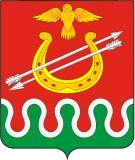 